MTV Soltau – LeichtathletikStartgelegenheiten 2019 (Stand: 26.06.2019)                                          MS = MeldeschlussDatumWettkampf/DisziplinenOrtMS29.06.Misburger Werfertag alle Kl. ab U16 K, D, Sp, HaMisburg25.06.29.06.Sprintertag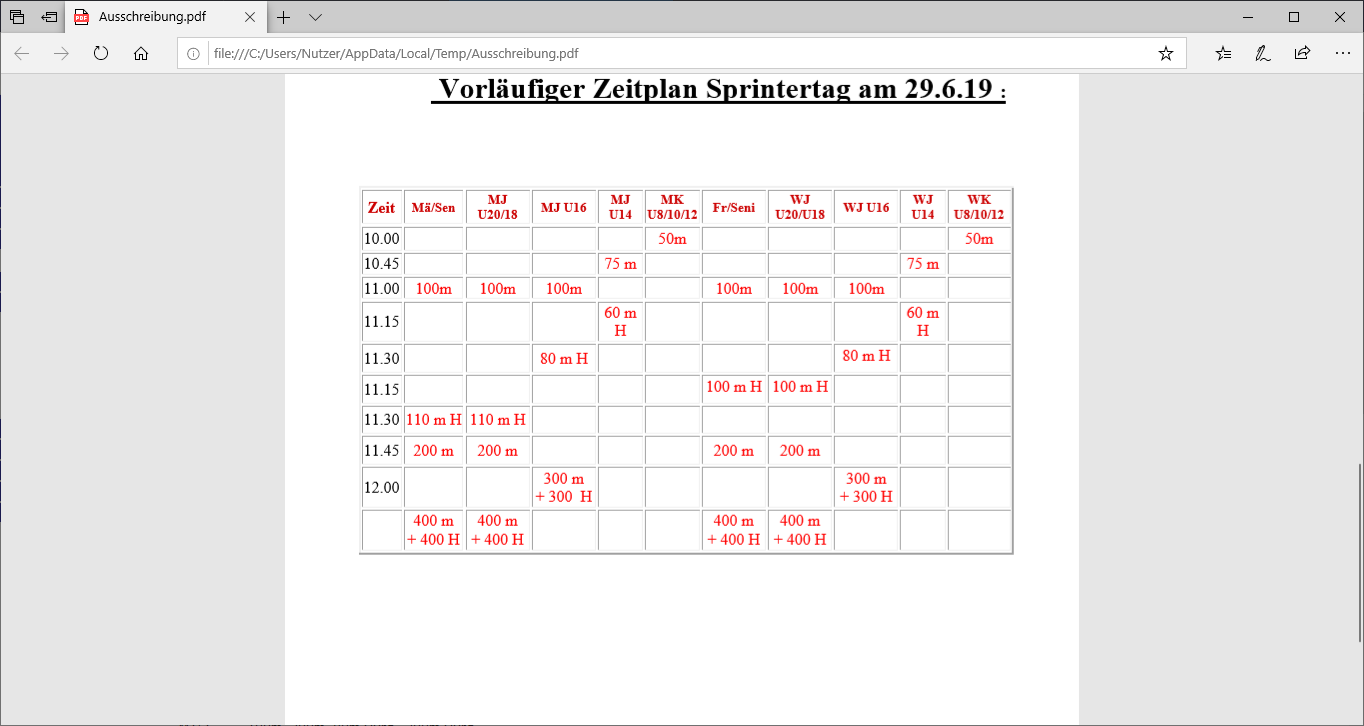 Horneburg22.06.29./30.06.Ndt. Einzel U20/U16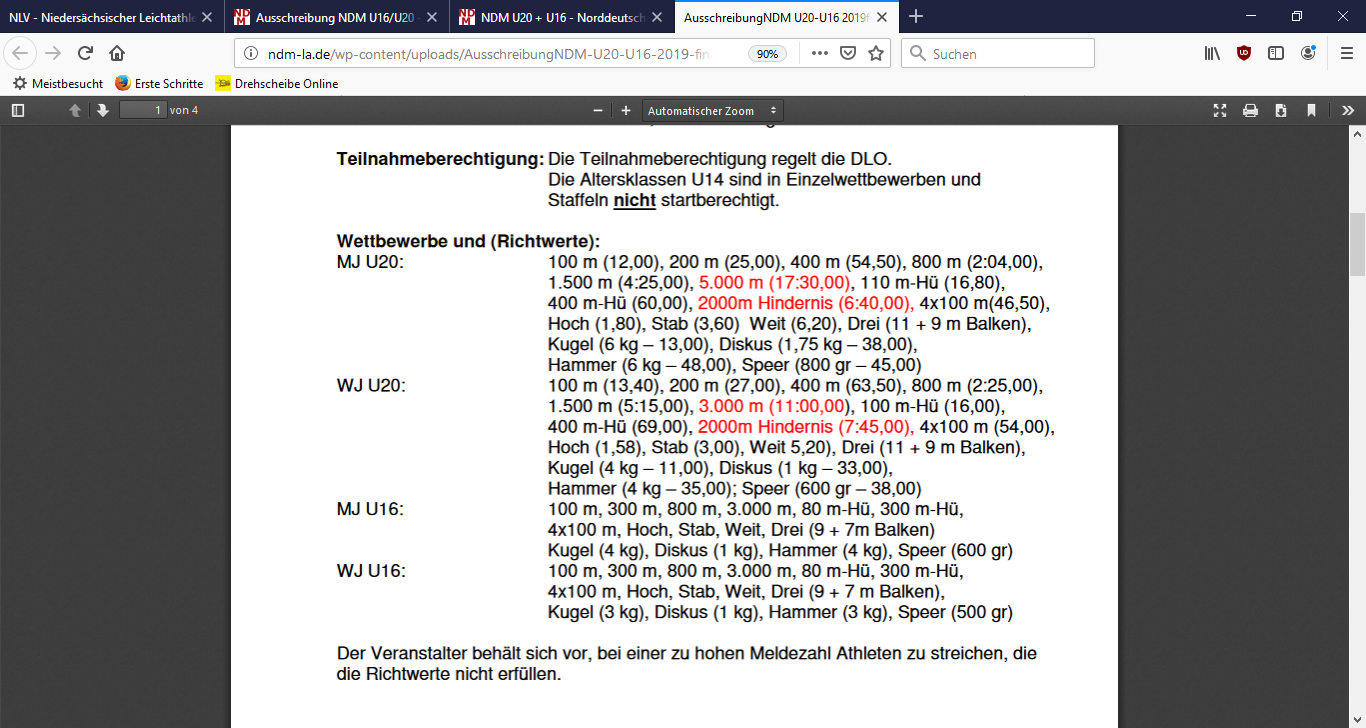 Hamburg18.06.02.07.Stabhochsprungmeeting AH 1,82/3,02  Beginn 17 UhrMeinersen30.06.03.07.Abendsportfest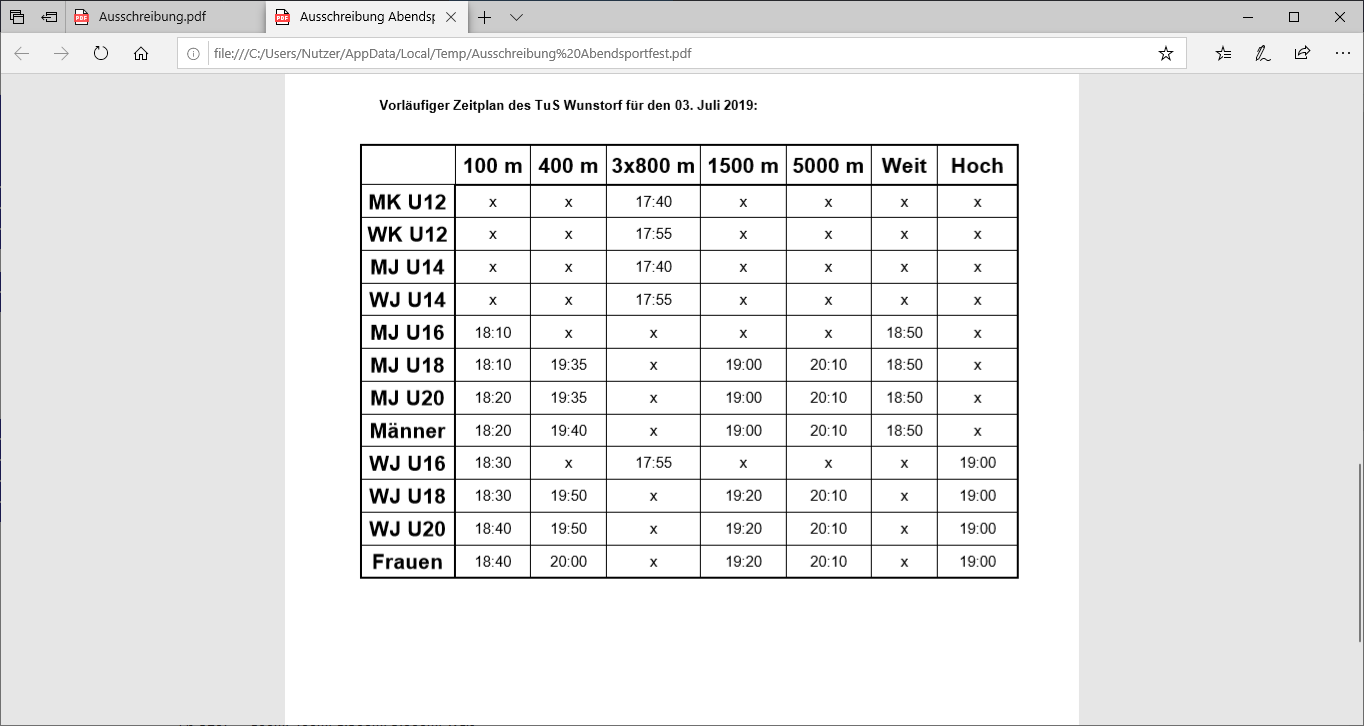 Wunstorf29.06.06./07.07.BM Mehrkampf M/F/Sen/U20/U18           Beginn 12.30/10.00 UhrBad Bevensen01.07.04.07.-14.08. Sommerferien04.07.-14.08. Sommerferien04.07.-14.08. Sommerferien04.07.-14.08. Sommerferien12.-14.07.DM Einzel SeniorenLeinefelde30.06.20./21.07.Ndt. Einzel M/F/U18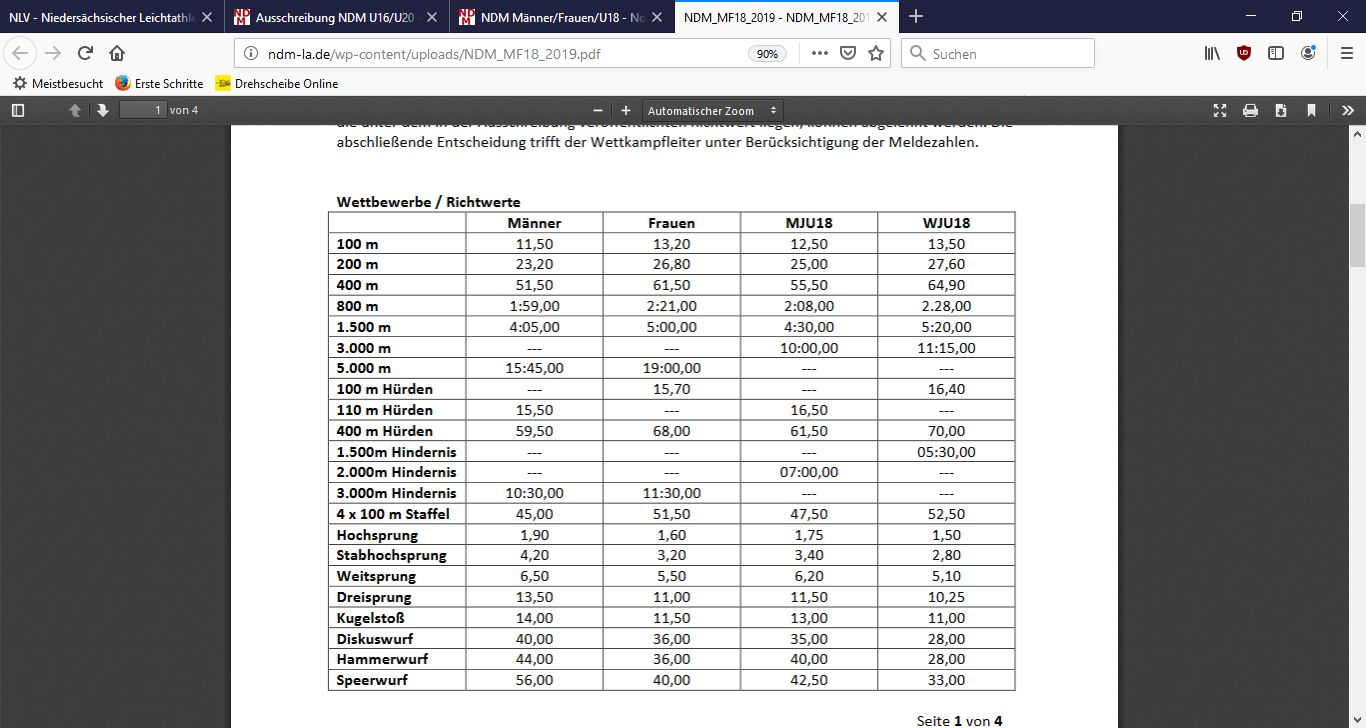 Hannover09.07.26.-28.07.DM Einzel U20/U18Ulm14.07.03./04.08.DM Einzel M/FBerlin10./11.08.DM Blockwettkampf U16Lage14.08.BM 5000mWinsen/Luhe11.08.21.08.BM 3000mWinsen/Luhe18.08.24.08.KM Einzel U12-U16Munster20.08.24.08.Sommersportfest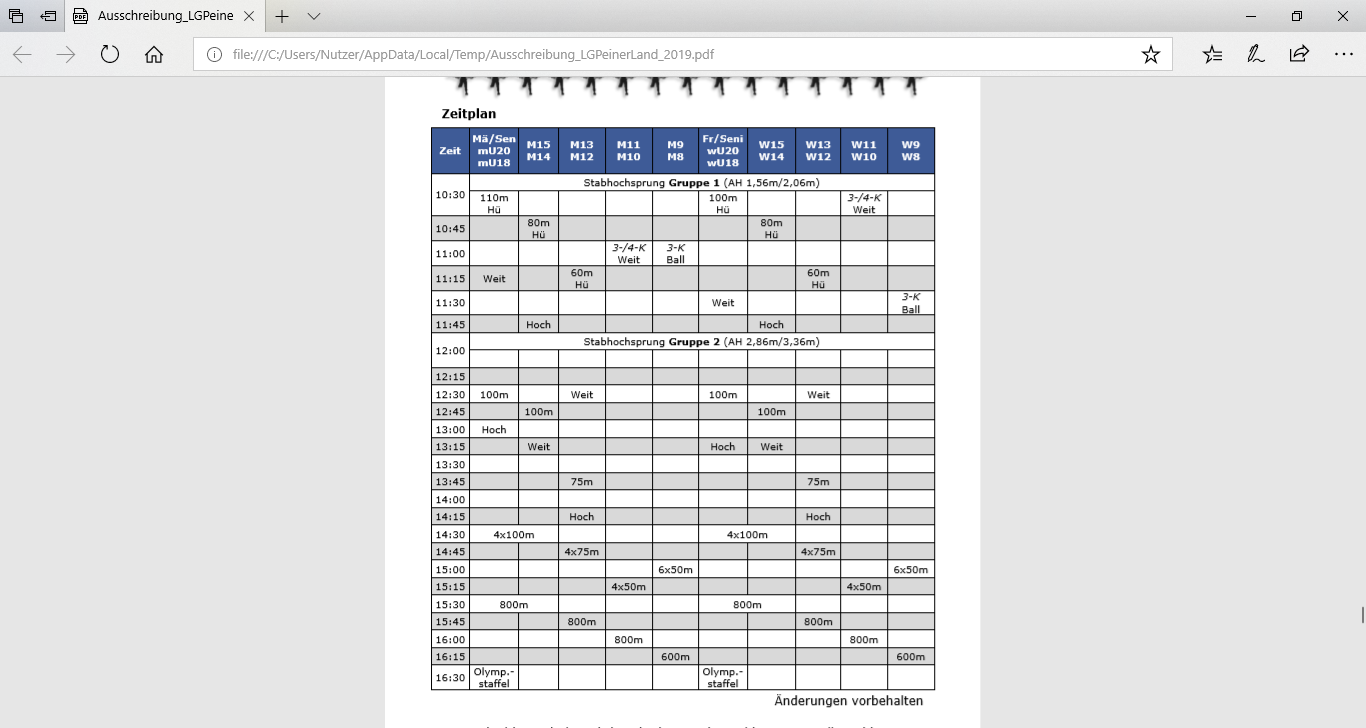 Edemissen20.08.24.08.BM 10000mUnterlüß19.08.24./25.08.DM Mehrkampf M/F/U23/U20Halle/Saale31.-01.09.NLV Einzel U20/U16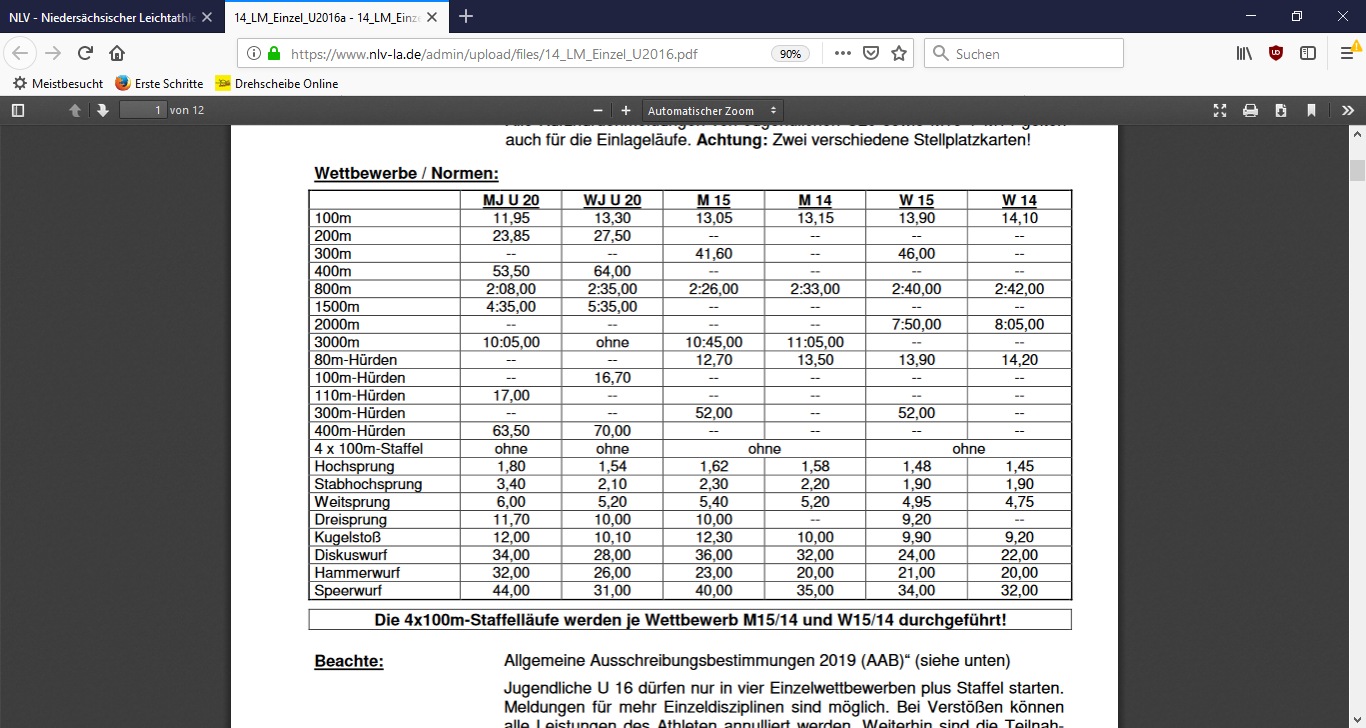 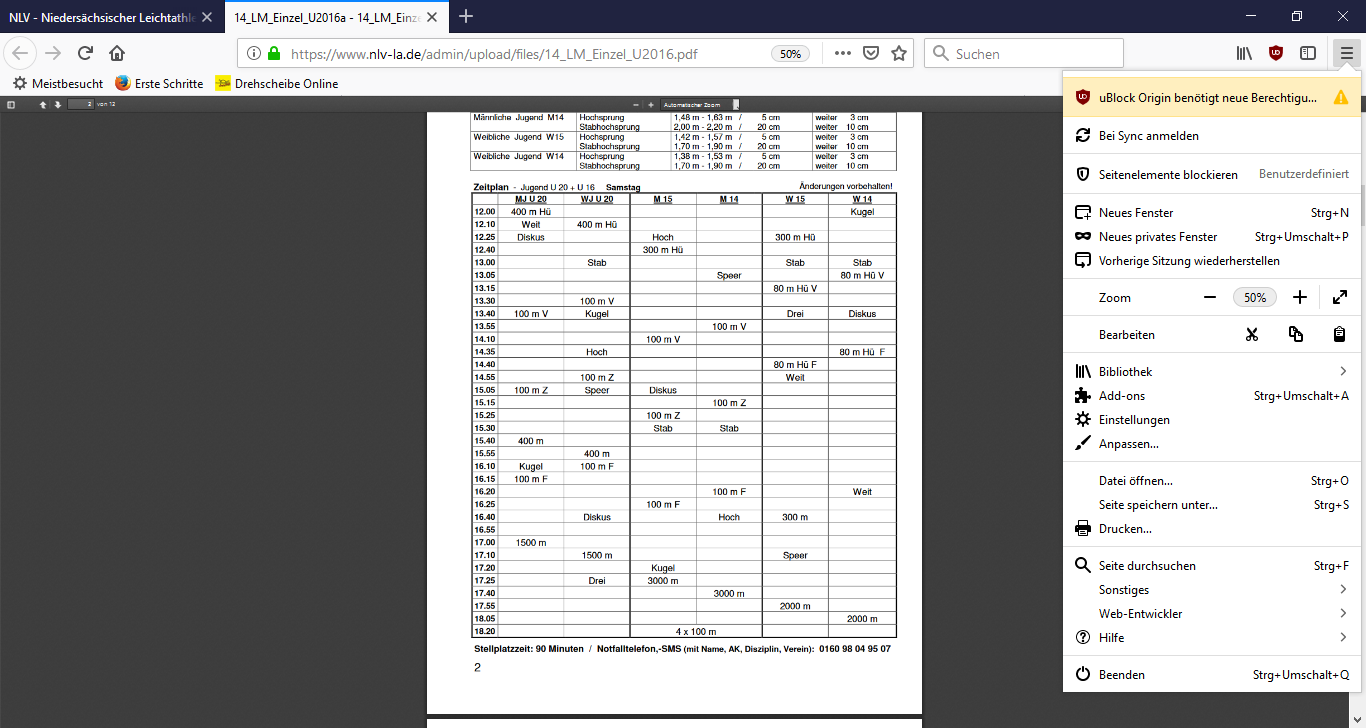 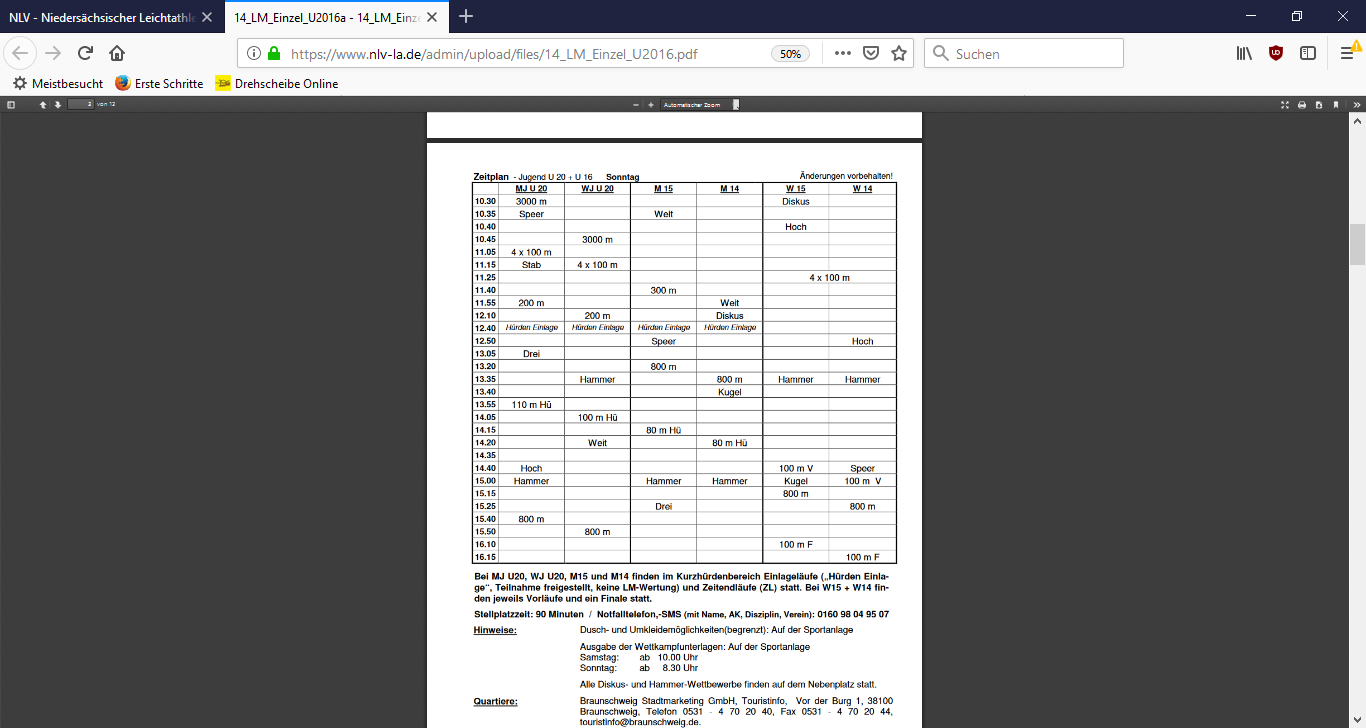 Braunschweig20.08.07.09.Kreisvergleich SchülerLüneburg13.09.Hochsprungabend                                                    Beginn 17.30 UhrSoltauvor Ort05.-15.09.EM SeniorenVenedig/ITA15.09.NLV Fünfkampf M/F/SeniorenHameln03.09.20.09.KM Langstaffeln und Langstrecken                      Beginn 17.00 Uhr3x800/3x1000m; 2000/3000/5000mWalsrode17.09.21.09.KM Mehrkampf U10                                                Beginn 14.00 Uhr50m – Weitsprung - SchlagballSchwarmstedt17.09.21.09.Mehrkampf U16/U14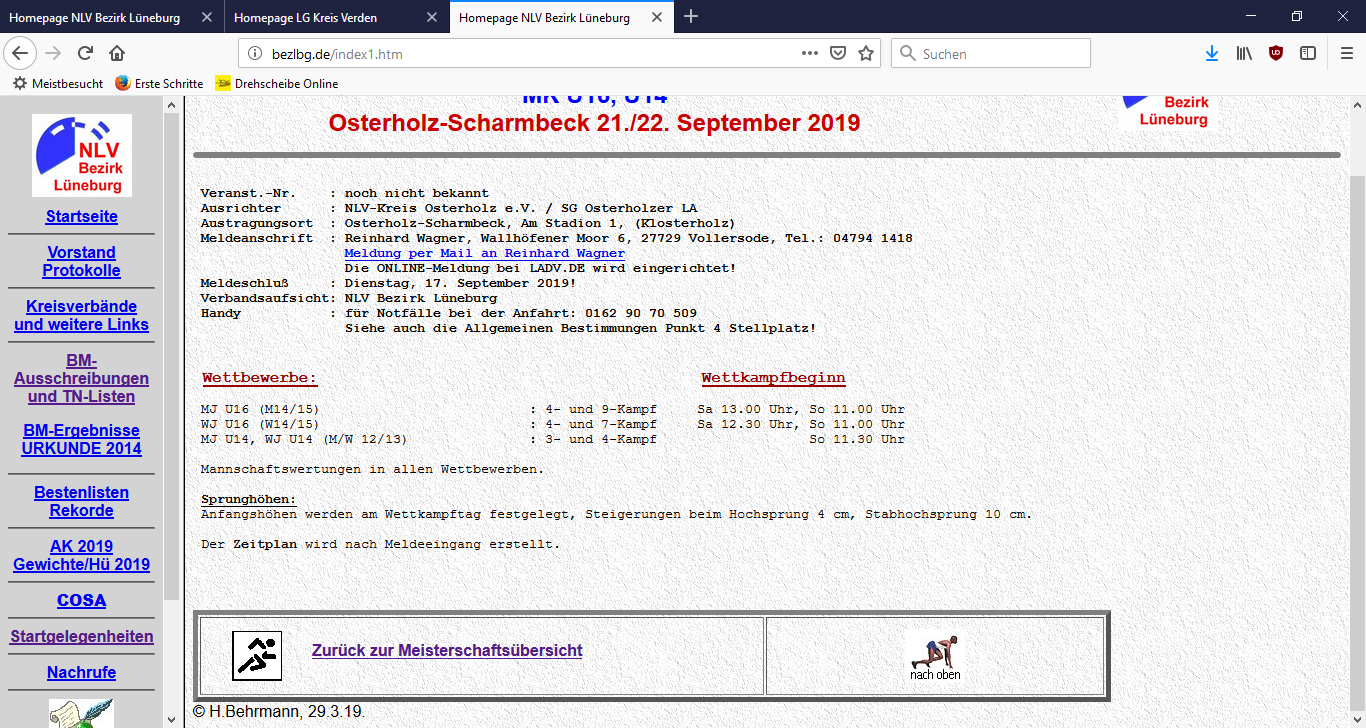 Osterholz-Sch.17.09.27.09.Dreisprungabend mit KM Dreisprung                  Beginn 17.30 UhrSoltauvor Ort28.09.Werfer-Cup Clubkampf Munster-Soltau              Beginn 12.00 UhrSoltauvor Ort04.-18.10. Herbstferien04.-18.10. Herbstferien04.-18.10. Herbstferien04.-18.10. Herbstferien13.10.BM 10km StraßenlaufThedinghausen26.10.KM Waldlauf                                                             Beginn 12.00 UhrSchwarmstedt22.10.23.12.-06.01.19 Weihnachtsferien23.12.-06.01.19 Weihnachtsferien23.12.-06.01.19 Weihnachtsferien23.12.-06.01.19 Weihnachtsferien